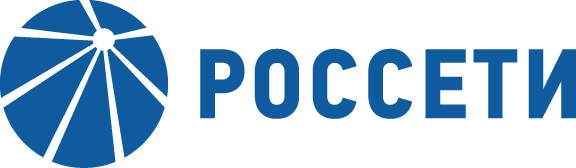 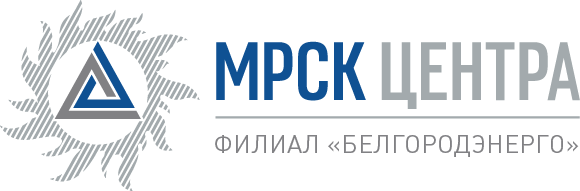 Уведомление №2об изменении условий извещения   Открытого одноэтапного конкурса на право заключения Договора на поставку бригадных автомобилей для нужд ПАО МРСК Центра (филиал Белгородэнерго),  (опубликовано на официальном сайте Российской Федерации для размещения информации о размещении заказов www.zakupki.gov.ru, на электронной торговой площадке ПАО «Россети» www.b2b-mrsk.ru № 772884  от  30.01.2017г., а так же на официальном сайте ПАО «МРСК Центра» www.mrsk-1.ru в разделе «Закупки»Организатор запроса предложений ПАО «МРСК Центра», расположенный по адресу: РФ, 308000, г. Белгород,  ул.Преображенская, д. 42, к.715, (контактное лицо: Ермолова Ирина Валерьевна, контактный телефон (4722) 58-17-81), настоящим вносит изменения в извещение Открытого одноэтапного конкурса на право заключения Договора на поставку бригадных автомобилей для нужд ПАО МРСК Центра (филиал Белгородэнерго).Внести изменения в извещение и закупочную документацию и изложить в следующей редакции:Действительно до: 27.03.2017г. 12:00Дата рассмотрения предложений и подведения итогов закупки:  17.04.2017г. 12:00пункт 3.6.1.1 закупочной документации:    « …Заявки на ЭТП могут быть поданы до 12 часов 00 минут 27 марта 2017 года, при этом предложенная Участником в Письме о подаче оферты (подраздел ) цена должна соответствовать цене, указанной Участником на «котировочной доске» ЭТП….»Изменить сроки заключения договора: 27.04.2017г.-10.05.2017г.Примечание:По отношению к исходной редакции извещения и закупочной документации Открытого одноэтапного конкурса на право заключения Договора на поставку бригадных автомобилей для нужд ПАО МРСК Центра (филиал Белгородэнерго), внесены следующие изменения:- Изменен крайний срок приема предложений срок - Изменен срок подведения итогов -В части не затронутой настоящим уведомлением, Поставщики руководствуются извещением и закупочной документацией Открытого одноэтапного конкурса на право заключения Договора на поставку бригадных автомобилей для нужд ПАО МРСК Центра (филиал Белгородэнерго), (опубликовано на официальном сайте Российской Федерации для размещения информации о размещении заказов www.zakupki.gov.ru, на электронной торговой площадке ПАО «Россети» www.b2b-mrsk.ru № 772884  от  30.01.2017г., а так же на официальном сайте ПАО «МРСК Центра» www.mrsk-1.ru в разделе «Закупки»).Председатель закупочной комиссии -Начальник управлениялогистики и МТО филиалаПАО «МРСК Центра»-«Белгородэнерго»                                                                                                        	З.М. Кравченко